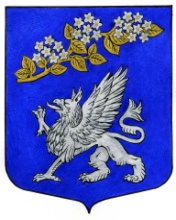 ГЛАВАВНУТРИГОРОДСКОГО МУНИЦИПАЛЬНОГО ОБРАЗОВАНИЯ 
ГОРОДА ФЕДЕРАЛЬНОГО ЗНАЧЕНИЯ САНКТ-ПЕТЕРБУРГА 
МУНИЦИПАЛЬНЫЙ ОКРУГ ПРАВОБЕРЕЖНЫЙПОСТАНОВЛЕНИЕ15 июня 2022 г.	№ 3Об утверждении нормативных затрат на обеспечение функций 
Муниципального совета внутригородского муниципального образования города федерального значения Санкт-Петербурга муниципальный округ ПравобережныйВ соответствии со статьей 19 Федерального закона от 05.04.2013 № 44-ФЗ 
«О контрактной системе в сфере закупок товаров, работ, услуг для обеспечения государственных и муниципальных нужд», постановлением Местной администрации внутригородского муниципального образования Санкт-Петербурга муниципальный округ Правобережный 31.03.2016 № 27 «Об утверждении Правил определения нормативных затрат на обеспечение функций муниципальных органов внутригородского муниципального образования Санкт-Петербурга муниципальный округ Правобережный», Уставом МО Правобережный ПОСТАНОВЛЯЮ:Утвердить нормативные затраты на обеспечение функций Муниципального совета внутригородского муниципального образования города федерального значения 
Санкт-Петербурга муниципальный округ Правобережный согласно приложению.Признать утратившим силу постановление главы муниципального образования МО Правобережный от 15.02.2021 № 1 «Об утверждении нормативных затрат обеспечение функций Муниципального совета внутригородского муниципального образования Санкт-Петербурга муниципальный округ Правобережный». Настоящее постановление вступает в силу со дня его подписанияКонтроль за исполнением настоящего постановления оставляю за собой.Глава муниципального образования,исполняющий полномочия председателя муниципального совета                                                                                          Н.Н. БеляевПриложениек постановлению главы муниципального образования МО Правобережный от 15.06.2022 № 3Нормативные затраты на обеспечение функций муниципального совета внутригородского муниципального образования города федерального значения Санкт-Петербурга муниципальный округ Правобережный1. Затраты на информационно-коммуникационные технологии 1.1. Затраты на услуги связи1) Затраты на оплату местных, междугородних и международных телефонных соединений (безлимитный тариф)2) Затраты на оплату услуг мобильной связи Всего затраты на услуги связи не более 105 600,00 рублей в год1.2. Затраты на сеть "Интернет" и услуги интернет - провайдеров Оказание телематических услуг связи и регистрации доменов (хостинг), оплата 1 раз в год не более 7 000,00 руб.Всего затраты на сеть "Интернет" и услуги интернет - провайдеров связи не более 37 000,00 рублей в год2. Затраты на содержание имущества2.1. Затраты на техническое обслуживание и регламентно – профилактический ремонт принтеров, многофункциональных устройств и копировальных аппаратов (оргтехники) 2.2. Затраты на техническое обслуживание и регламентно-профилактический ремонт локальной вычислительной сети.2.3. Затраты на техническое обслуживание автоматизированного рабочего места  2.4. Затраты на услуги по обслуживанию, технической и информационной поддержке сайта для нужд МС МО Правобережный.3. Затраты на приобретение прочих работ и услуг,не относящиеся к затратам на услуги связи, аренду и содержание имущества3.1. Нормативы, применяемые при расчете нормативных затрат на приобретение услуг по сопровождению и приобретению иного программного обеспечения, простых(неисключительных) лицензий на использование программного обеспечения (предоставление услуг в течение 12 месяцев) Итого: 460 500,00 рублей3.2. Затраты на оплату услуг по сопровождению справочно-правовых систем Нормативы, применяемые при расчете нормативных затрат справочно-правовых системЗатраты на оплату услуг по сопровождению справочно-правовой систем(предоставление услуг в течение 12 месяцев)3.3. Затраты на приобретение простых (неисключительных) лицензий на использование программного обеспечения по защите информации 4. Затраты на приобретение основных средств 4.1. Нормативы, применяемые при расчете нормативных затрат на приобретение основных средств    Общее количество и технические характеристики серверного оборудования должны обеспечивать бесперебойную работу программного обеспечения специальной и типовой деятельности и используемых информационных систем и соответствовать требованиям данного программного обеспечения и информационных систем. Приобретение серверного оборудования производится с целью замены неисправного, с истекшим сроком полезного использования в соответствующем количестве. Допускается закупка серверного оборудования для создания резерва с целью обеспечения непрерывности работы сотрудников. Цена приобретаемого серверного и активного серверного оборудования устанавливается в соответствии с требованиями нормативных правовых актов. Нормативы, применяемые при расчете нормативных затрат на приобретение мониторовПриобретение мониторов производится с целью замены неисправных, входящих в состав рабочих станций. Допускается закупка мониторов для создания резерва с целью обеспечения непрерывности работы из расчета раз в 3 года. 4.2. Затраты на приобретение системных блоковНормативы, применяемые при расчете нормативных затрат на приобретение системных блоков Приобретение системных блоков производится с целью замены неисправных, входящих в состав рабочих станций. Допускается закупка системных блоков для создания резерва с целью обеспечения непрерывности работы из расчета раз в 3 года. 4.3. Затраты на приобретение других запасных частей для вычислительной техники 4.4. Затраты на приобретение магнитных и оптических носителей информацииНормативы, применяемые при приобретении магнитных и оптических носителей информации4.5. Затраты на приобретение магнитных и оптических носителей информации4.6. Затраты на приобретение расходных материалов для принтеров, многофункциональных устройств и копировальных аппаратов (оргтехники)   Нормативы, применяемые при расчете нормативных затрат на приобретение расходных материалов для принтеров, МФУ и копировальных аппаратов4.7. Затраты на приобретение запасных частей для принтеров, многофункциональных устройств и копировальных аппаратов (оргтехники) 5. Прочие затраты 5.1. Затраты на транспортные услугиНорматив – не более 1 проездной единой карточки на 1 работника, в должностных обязанностях, которого предусмотрен разъездной характер работы.В целях оперативного решения неотложных задач допускается пользование легковым такси в служебных целях. Размер затрат определяются по фактическим затратам в отчетном финансовом году.6. Затраты на коммунальные услуги 6.1.  Затраты на электроснабжение.  Затраты на электроснабжение производятся возмещением расходов Санкт-Петербургскому государственному казенному учреждению «Жилищное агентство Невского района Санкт-Петербурга».Расчетная потребность электроэнергии в год определяется по фактическим затратам отчетного года, с учетом коэффициента инфляции, на основании выделенных лимитов. Не более 550 000,00 рублей в год. 6.2.  Затраты на теплоснабжение.Затраты на теплоснабжение производятся возмещением расходов Санкт-Петербургскому государственному казенному учреждению «Жилищное агентство Невского района Санкт-Петербурга».Расчетная потребность электроэнергии в год определяется по фактическим затратам отчетного года, с учетом коэффициента инфляции, на основании выделенных лимитов. Не более 550 000,00 рублей в год. 6.3 Затраты на холодное водоснабжение и водоотведение.Затраты на холодное водоснабжение и водоотведение производятся с учетом потребления, на основании выделенных лимитов.Не более 350 000,00 рублей в год.Общая сумма затрат на коммунальные услуги не более 1 450 000,00 рублей в год.7. Затраты на аренду помещений и оборудования7.1. Затраты на аренду помещений. Затраты рассчитываются, согласно договору аренды, заключенному с Комитетом имущественных отношений Санкт-Петербурга.Не более 200 000,00 рублей в год.8. Прочие затраты на содержание имущества.8.1. Затраты на содержание и техническое обслуживание помещений.- Затраты на услуги по долевому участию арендатора нежилого помещения, в расходах по содержанию и текущему ремонту, на основании расчета управляющей организации.Не более 150 000,00 рублей в год.- Затраты на техническое обслуживание и регламентно-профилактический ремонт систем охранно-тревожной сигнализации, на основании запроса коммерческих предложений.Не более 200 000,00 рублей в год.- Затраты на проведение текущего ремонта помещения, на основании представленной сметы с учетом установленного норматива содержания, но не более 1 раза в 3 года.- Затраты на вывоз твердых бытовых отходов. Объем образованных отходов не более 50 куб. м.Не более 60 000,00 рублей в год.- Затраты на техническое обслуживание внутреннего противопожарного водопровода.Не более 15 000,00 рублей в год.- Затраты на обслуживание пожарной сигнализации и первичных пожарных средств.Не более 70 000,00 рублей в год.- Затраты на централизованную охрану помещений.Не более 300 000,00 рублей в год.9. Затраты на приобретение основных средств Затраты на приобретение основных средств, не отнесенные к затратам на приобретение основных средств в рамках затрат на информационно-коммуникационные технологии. 9.1. Затраты на приобретение канцелярских принадлежностей   Не более 110 382,00 рублей в год. 9.2. Затраты на приобретение хозяйственных товаров и принадлежностей При необходимости осуществляется обеспечение хозяйственными товарами и принадлежностями, не указанными в таблице.Не более 142 190,00 рублей в год.9.3. Затраты на приобретение мебели 9.4.  Нормативы, применяемые при расчете нормативных затрат на приобретение основных средств и материальных запасовПри необходимости сотрудники обеспечиваются предметами, не указанными в таблицах.10. Затраты на дополнительное профессиональное образование 10.1. Затраты на приобретение образовательных услуг по профессиональной переподготовке и повышению квалификации. В соответствии с планом повышения квалификации и переподготовки на текущий финансовый год (в соответствии с законодательством, обучение проходит не реже одного раза в три года) Не более 100 000,00 рублей.Затраты на семинары по необходимости, но не более 70 000,00 рублей.Прочие затраты:ДолжностьКоличество абонентских номеров Тариф в соответствии с договоромколичество месяцев предоставления услугиЗатраты,(руб.)не болееВсе сотрудники51 000,001260 000,00ДолжностьКоличество абонентских номеровежемесячная цена услуги на 1 номерКол-во месяцевЗатраты, не более(руб.)муниципальная должность - глава муниципального образования, исполняющий полномочия председателя муниципального совета1 абонентский номережемесячные расходы  910 рублей (норматив не более 1500,00) в расчете на  должность муниципальной службы, относящуюся к категории «высшие муниципальные должности»1218 000,00муниципальная должность - заместитель главы муниципального образования, исполняющего полномочия председателя муниципального совета1 абонентский номережемесячные расходы 550,00 (норматив не более 1500,00) рублей в  расчете на должность муниципальной службы, относящуюся к категории «высшие муниципальные должности»1218 000,00должность муниципальной службы, относящаяся к категории «старшие должности муниципальной службы» - главный специалистне более 1 единицы в расчете на муниципального служащего1 абонентский номераежемесячные расходы 500,00(норматив не более 800,00) рублей в расчете на должность муниципальной службы, относящуюся к категории «главные муниципальные должности»129 600,00Количество каналов передачи данных сети «Интернет»с пропускной способностью каналов передачи данных сети до 100 Мбит/сек.Месячная цена аренды канала передачи данных сети «Интернет»(не более, руб.)Количество месяцев Затраты, не болееруб.12 500,001230 000,00Количество принтеров, многофункциональных устройств и копировальных аппаратов (оргтехники) Цена технического обслуживания и регламентно – профилактического ремонта в мес., (руб.)Затраты, не более(руб.)810 400,0124 800,0количество устройств локальных вычислительных сетей видаЦена регламентно-профилактического ремонта год(не более, руб.)Затраты, не болееруб.1  локальная сеть50 000,0050 000,00Количество автоматизированных рабочих местЦена технического обслуживания автоматизированного рабочего места в год (не более, руб.)Затраты, не более руб.660 000,00360 000,00Количество Цена по обслуживанию, технической и информационной поддержке сайта  в мес. (не более, руб.)Затраты, не более руб.112 500,00150 000,00№ п/пНаименование программного обеспечения и приобретения простых (неисключительных) лицензий на использование программного обеспеченияКоличество услуг по сопровождению баз данныхцена приобретения (сопровождения) в целом на программное обеспечение в годСопровождение информационных систем бухгалтерского  учетаНе более 1 лицензий на организациюНе более 100 000,00Иное программное обеспечениеКоличество и виды иного программного обеспечения должны соответствовать полномочиям МС МО Правобережный, количество лицензий по требованиюцена устанавливается согласно перечню работ по сопровождению справочно-правовых систем и нормативным трудозатратам на их выполнение, установленным в эксплуатационной документации или утвержденном регламенте выполнения работ по сопровождению справочно-правовых систем.Наименование программного обеспечения и приобретения простых (неисключительных) лицензий на использование программного обеспеченияКоличество услуг по сопровождению баз данныхЗатраты на оплату услуг по  сопровождению (не более, руб.)Затраты, не болееруб.1С40 часов80 000,0080 000,00КриптоПро15 000,005 000,00ПОViPNet Client 3/x(KC1)137 000,0037 000,00ПО МЦФЭР160 000,0060 000,00ПО Adobe116 500,0016 500,00СБИС++  ЭО17 000,007 000,00Windows 10 (Профессиональная все языки)245 000,0045 000,00MSOffice260 000,0060 000,00Затраты на оплату услуг по сопровождению и приобретению иного программного обеспечения1150 000,00150 000,00 №п/пНаименование программного обеспечения и приобретения простых (неисключительных) лицензий на использование программного обеспеченияКоличество услуг по сопровождению баз данныхцена приобретения (сопровождения) в целом на программное обеспечение в год1Справочно-правовые системы (сетевые)Не более 1 лицензий на организациюНе более 300 000,00 НаименованиеКоличествоцена сопровождения справочно-правовой системы, определяемая согласно перечню работ по сопровождению справочно-правовых систем (в месяц)Затраты, не болееруб.Правовая система «Консультант Плюс»125 000,00300 000,00 НаименованиеКоличествоЦена  единицы (руб.)Затраты,руб.Программное обеспечение Антивирус Касперского 42 000,008 000,00№ п/пНаименованиеКоличествоСрок эксплуатации  в годахПредельная цена за 1 единицу, в руб.Категория должностей1НоутбукНе более 1 единицы на 1 работника3Не более 40 000 рублей включительно за 1 единицуВысшие, главные муниципальные должности,2Планшетный компьютерНе более 1 единицы на 1 работника3Не более 30 000 рублей включительно за 1 единицуВысшие, главные муниципальные должности-3Системный блок и монитор или моноблокНе более 1 единицы на 1 работника3Системный блок не более 50 000 рублей включительно за 1 единицу, монитор  не более 20 000 рублей включительно за 1 единицу, моноблок не более 55 000 рублей включительно за 1 единицуВысшие , главные, ведущие, старшие, младшие муниципальные должности4Принтер черно-белыйНе более 1 единицы на 1 работника3Не более 20 000 рублей включительно за 1 единицуВысшие , главные, ведущие, старшие, младшие муниципальные должности5Принтер цветнойНе более 1 единицы на организацию3Не более 70 000 рублей включительно за 1 единицуВысшие муниципальные должности- Глава местной администрации6Многофункциональное устройство А4, тип 1Не более 1 единицы на 1 работника3Не более 80 000 рублей включительно за 1 единицуВысшие , главные, ведущие, старшие, младшие муниципальные должности7Многофункциональное устройство А3, тип 2Не более 2 единиц  на  организацию3Не более 100 000 рублей включительно за 1 единицуВысшие муниципальные должности-Глава местной администрации8Сканер планшетныйНе более 1 единицы на  организацию3Не более 25 000 рублей включительно за 1 единицуГлавные муниципальные должности9Факсимильный аппарат настольныйНе более 1 единицы на  организацию3Не более 15 000 рублей включительно за 1 единицуВысшие муниципальные должности- Глава местной администрации10СерверНе более 1 единицы на организацию3Не более 400 000 рублей включительно за 1 единицуВысшие муниципальные должности наименованиеколичествоСрок эксплуатацииЦена приобретенияКатегория должностейМонитор13Не более 20 000 рублей включительно за 1 единицуВысшие , главные муниципальные должностиМонитор(резерв)13Не более 20 000 рублей включительно за 1 единицуведущие, старшие, младшие муниципальные должности наименованиеколичествоСрок эксплуатацииЦена приобретенияКатегория должностейСистемный блок-Моноблок13Не более 50 000 рублей включительно за 1 единицу за системный блок,Не более 55 000 рублей включительно за 1 единицу за моноблокВысшие, главные, ведущие, старшие, младшие муниципальные должностипланируемое к приобретению количествоцена единицыЗатраты150 00050 000155 00055 000Наименованиепланируемое к приобретению количество запасных частейцена единицыЗатраты, руб. не болееЖесткий диск (сервер)125 000,0025 000,00Жесткий диск (процессор)16 000,006 000,00 № п/п НаименованиеЕдиница измеренияколичествоСрок эксплуатацииЦена приобретенияКатегория должностейМобильный носитель информации (флеш)Шт.Не более 1 единицы на единицу фактической численности3Не более 1000 рублей включительно за 1 единицуВысшие, главные, ведущие, старшие, младшие муниципальные должностиОптический носительШт.Не более 10 единиц на единицу фактической численности1Не более 4000 рублей включительно за 100 единицВысшие, главные, ведущие, старшие, младшие муниципальные должностиВнешний жесткий дискШт.Не более 1 единицы на структурное подразделение3Не более 4000 рублей включительно за 1 единицуВысшие, главные, ведущие, старшие, младшие муниципальные должностиНаименование и планируемое к приобретению количествоцена единицы /100 единицЗатраты, руб. не более10 (мобильный носитель-флеш)1 000,0010 000,002 (оптический носитель за 100 единиц)4 000,008 000,002 (внешний жесткий диск)4 000,008 000,00 № п/пНаименование расходных материаловРасчетная потребность в годЦена приобретенияКатегория должностей1Тонер-картридж для МФУНе более 5 единиц на 1 устройствоНе более 25 000 рублей включительно за 1 единицуВысшие, главные, ведущие, старшие, младшие муниципальные должности2Тонер-картридж для (цветной) принтераНе более 4 единиц на 1 устройствоНе более 16 000 рублей включительно за 1 единицуВысшие муниципальные должности3Тонер-картридж  для принтераНе более 7 единиц на 1 устройствоНе более 12 000 рублей включительно за 1 единицуВысшие, главные, ведущие, старшие, младшие муниципальные должности планируемое к приобретению количество запасных частейцена единицыЗатраты, руб., не более340 000,00120 000,00наименование канцелярских принадлежностей в соответствии с нормативами муниципальных органов в расчете на основного работникарасчетная численность основных работниковЦена предмета канцелярских принадлежностей Затраты, не болееруб. в годНабор канцелярских предметов67 000,0042 000,00Бумага А4 (30  пачек на одного сотрудника)6600,00108 000,00Бумага А3 (2 пачки на одного сотрудника)61000,0012 000,00НаименованиеЕдиница измеренияПредельная цена за 1 единицу, в руб.Количество в годИтого:Туалетная бумагарулон200,00 96 шт. в год19 200,00Полотенце бумажные  листовыеУпаковка (120 листов)300,00 192 шт. в год57 600,00Жидкое мыло для рукшт. (500 мл.)100,002 шт. на месяц х 4 туалета – 96 шт.9 600,00Мешки /пакеты для мусора 30 л.упаковка100,0064 упаковки в год6 400,00Мешки /пакеты для мусора 60 л.упаковка155,0012 упаковок в год1 860,00Мешки /пакеты для мусора 120 л.упаковка140,0012 упаковок в год1 680,00Мешки /пакеты для мусора 240 л.упаковка 1 500,002 упаковки в год3 000,00Жидкость для мытья половЛитр (емкость по 5 литр)390,0010 шт.3 900,00Черенок для швабрышт.300,00Не более 2 единиц600,00Щетка для полашт900,00Не более 2 единиц1 800,00Ведро пластиковоеШт.400,00Не более 4 единиц1 600,00Салфетки с микрофибройшт.70,00Не более 48 единиц3 360,00Салфетки из вискозы (универсальные)Комп (5 шт.)70,00Не более 48 единиц3 360,00Губки для посудыКомп (10 шт.)50,009 упаковок450,00Перчатки латексные повышенной прочностипара90,003 пары на месяц – 36 пар3 240,00Средство для мытья стеколШт.(500 мл.)260,00Не более 12 единиц3 120,00Освежитель воздуха 300 млфлакон.120,001 шт. на месяц х 4 туалета – 48 шт.5 760,00Полотно техническое д/протирки 100% х/б, 75смх50мрулон1 700,00Не более 1 рулона1 700,00Тряпка для пола ХПП 50*60 смШт.20,00Не более 20 шт.400,00 Средство для мытья посуды  Л. (канистра 5 л.).400,00Не более 2 шт.800,00Средство для мытья посуды в посудомоечных машинахшт.650,0012 шт. (по 1 кг.)7 800,00Средство для сантехникиШт.70,004 шт. на месяц – 48 шт.3 360,00Салфетки бумажныеУп.40,002 уп на 1 месяц – 24 уп.960,00Чистящее универсальное средствоШт.80,008 шт.640,00№ п/пНаименованиеЕдиница измеренияСрок полезной эксплуатации в годахЦена приобретения в рублях муниципальные должности - глава муниципального образования муниципальные должности - глава муниципального образования муниципальные должности - глава муниципального образования муниципальные должности - глава муниципального образования муниципальные должности - глава муниципального образования1Стол руководителяНе более 1 единицы7Не более 40000 рублей включительно за 1 единицу2Брифинг-приставкаНе более 1 единицы7Не более 10000 рублей включительно за 1 единицу3приставкаНе более 1 единицы7Не более 10000 рублей включительно за 1 единицу4Тумба под телевизорНе более 1 единицы7Не более 10000 рублей включительно за 1 единицу5Шкаф металлическийНе более 1 единицы7Не более 20000 рублей включительно за 1 единицу6Кресло руководителяНе более 1 единицы5Не более 25000 рублей включительно за 1 единицу8Шкаф книжныйНе более 1 единицы7Не более 15000 рублей включительно за 1 единицу9Шкаф платянойНе более 1 единицы7Не более 15000 рублей включительно за 1 единицу10Конференц-стульяНе более 10 штук5Не более 5000 рублей включительно за 1 единицу11СтульяНе более 5 штук5Не более 4000 рублей включительно за 1 единицу12Сейф металлическийНе более 1 единицы21Не более 25000 рублей включительно за 1 единицуглавные, ведущие, старшие, младшие должности муниципальной службы главные, ведущие, старшие, младшие должности муниципальной службы главные, ведущие, старшие, младшие должности муниципальной службы главные, ведущие, старшие, младшие должности муниципальной службы главные, ведущие, старшие, младшие должности муниципальной службы 1Стол двухтумбовыйНе более 1 единицы на сотрудника7Не более 15000 рублей включительно за 1 единицу2Стол приставнойНе более 1 единицы на сотрудника7Не более 4500 рублей включительно за 1 единицу3Шкаф платянойНе более 1 единицы на сотрудника7Не более 15000   рублей включительно за 1 единицу4Шкаф книжныйНе более 2 единиц на сотрудника7Не более 15000 рублей включительно за 1 единицу5Угловая полкаНе более 2 единиц на сотрудника7Не более 5000 рублей включительно за 1 единицу6Тумба выкатнаяНе более 2 единиц на сотрудника7Не более 7000 рублей включительно за 1 единицу7Тумба под оргтехникуНе более 2 единиц на сотрудника7Не более 4000 рублей включительно за 1 единицу8Кресло рабочееНе более 1 единицы на сотрудника5Не более 10000 рублей включительно за 1 единицу9Шкаф металлическийНе более 1 единицы на сотрудника7Не более 20000 рублей включительно за 1 единицу10Металлический сейфНе более 1 единицы на кабинет 21Не более 25000 рублей включительно за 1 единицу11СтульяНе более 2 единиц на сотрудника5Не более 3500 рублей включительно за 1 единицу № п/пНаименованиеЕдиница измеренияСрок эксплуатации в годахЦена приобретения в рубляхМуниципальные должности, главные, ведущие, старшие, младшие должности муниципальной службыМуниципальные должности, главные, ведущие, старшие, младшие должности муниципальной службыМуниципальные должности, главные, ведущие, старшие, младшие должности муниципальной службыМуниципальные должности, главные, ведущие, старшие, младшие должности муниципальной службыМуниципальные должности, главные, ведущие, старшие, младшие должности муниципальной службы1 кондиционерНе более 1 единицы на кабинетустанавливается в соответствии с требованиями законодательства РФ о бухгалтерском учетеНе более 45000 рублей включительно за 1 единицу2микроволновая печьНе более 3 единиц на организациюустанавливается в соответствии с требованиями законодательства РФ о бухгалтерском учетеНе более 15000 рублей включительно за 1 единицу3телевизорНе более 1 единицы на организацию (только высшие должности)устанавливается в соответствии с требованиями законодательства РФ о бухгалтерском учетеНе более 40000 рублей включительно за 1 единицу4уничтожитель бумагНе более 2 единиц на организациюустанавливается в соответствии с требованиями законодательства РФ о бухгалтерском учетеНе более 20000 рублей включительно за 1 единицу5кофемашинаНе более 2 единиц на организациюустанавливается в соответствии с требованиями законодательства РФ о бухгалтерском учетеНе более 30000 рублей включительно за 1 единицу6чайник электрическийНе более 1 единицы на кабинетустанавливается в соответствии с требованиями законодательства РФ о бухгалтерском учетеНе более 3500 рублей включительно за 1 единицу7телефонный аппаратНе более 1 единицы на работникаустанавливается в соответствии с требованиями законодательства РФ о бухгалтерском учетеНе более 5000 рублей включительно за 1 единицу8холодильникНе более 1 единицы на организациюустанавливается в соответствии с требованиями законодательства РФ о бухгалтерском учетеНе более 30000 рублей включительно за 1 единицуНаименованиеЦена(не более, руб.)Количество услугЗатраты, не более руб.Нотариальные услугиВ соответствии с тарифамиПо требованию6 000,00Страхование арендованного помещенияВ соответствии с тарифами1 раз в год10 000,00Оказание услуг  по диспансеризации муниципальных служащих5 000,00525 000,00Выполнение работ по диагностике технических средств и оргтехнике500,00 2 раза в год50 000,00Переработка и утилизация электронного оборудования500,00 2 раза в год50 000,00Оказание услуг  по обслуживанию, технической и информационной поддержке официальной группы в социальной сети ВКонтакте18 000,012 раз в год216 000,00